AAUWARLINGTONE-Link	June, 2017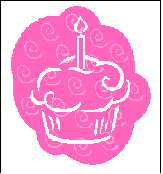 Nan Macloeud has joined. Charlotte SassmanDAYTIMERS GROUPPlease let Lorraine Levine at lorrainelevine@hotmail.com or Barbara Price (bap2109@att.net) know if you are interested in attending the event:Wednesday, note the different day of the week, June 14th Daytimers will see the new photography exhibit at the Arlington Museum of Art. The photographer, Milton H. Greene, is noted for photographs of Marilyn Monroe, among others. We will meet there at 11 and go on to lunch at Fork in the Road on Fielder. This is a small restaurant, so please RSVP.